30.03.2020 r. Poznajemy stopień wyższy przymiotnika w oparciu o dialog.Odsłuchaj z płyty, którą masz w podręczniku i przeczytaj tekst ze strony 72.Wykonaj ćwiczenia – strona 90, 91, 92.Naucz się słów piosenki (płyta 2/37):What’s your favourite season? Spring, summer, autumn or winter? (x2) I like spring when the clouds are in the sky. The fl owers grow tall and the birds fl y high. I like summer when it’s nice and hot. I swim in the sea and I play a lot. What’s your favourite season? Spring, summer, autumn or winter? (x2) I love autumn when the trees are gold. I jump in the leaves and I don’t get cold. I love winter when there’s lots of snow. I run and I shout: Hello, winter! Hello!Przypomnij nazwy pór roku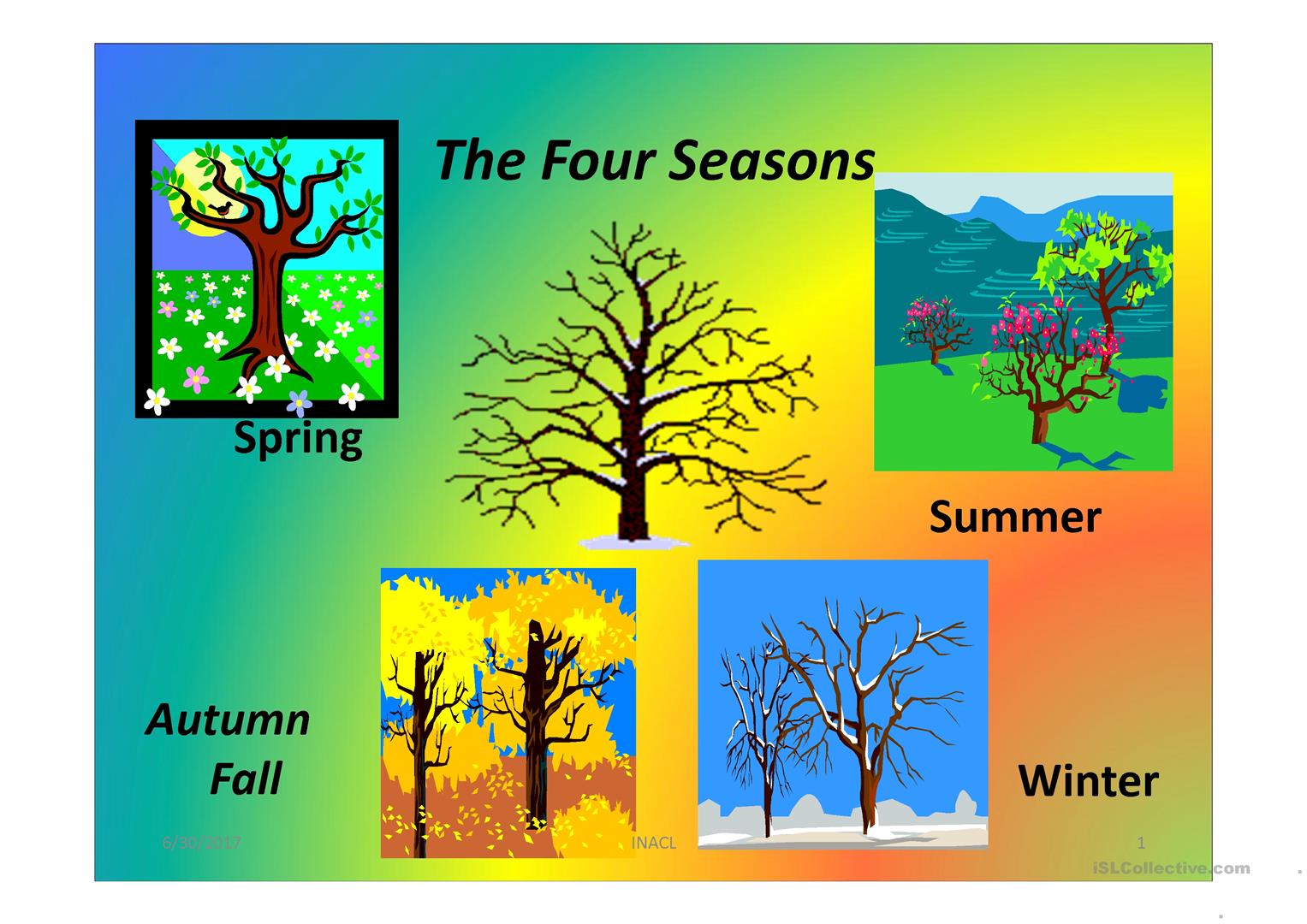 31.03.2020 r.Powtarzamy wiadomości z rozdziału My favourite season i oceniamy swoje umiejętności.Wykonaj test unit 6 grupa A i B. Odpowiedzi zapisz w zeszycie. Test jest w oddzielnym załączniku PDF.Uzupełnij ćwiczenia: powtórzenie z rozdziału 6 (str.94-95).02.04.2020 r. Poznajemy pory roku w Australii na podstawie przeczytanych tekstów. Wykonujemy plakat o czterech porach roku – zapisujemy temat w zeszycieCzytamy tekst w podręczniku na stronie 76 – 77.Tłumaczymy ze słownikiem nieznane słowa z tekstu, zapisujemy je w zeszycie.Wykonujemy ćwiczenia – strona 96-97.Wykonujemy plakat o czterech porach roku.Przykładowy plakat (technika dowolna):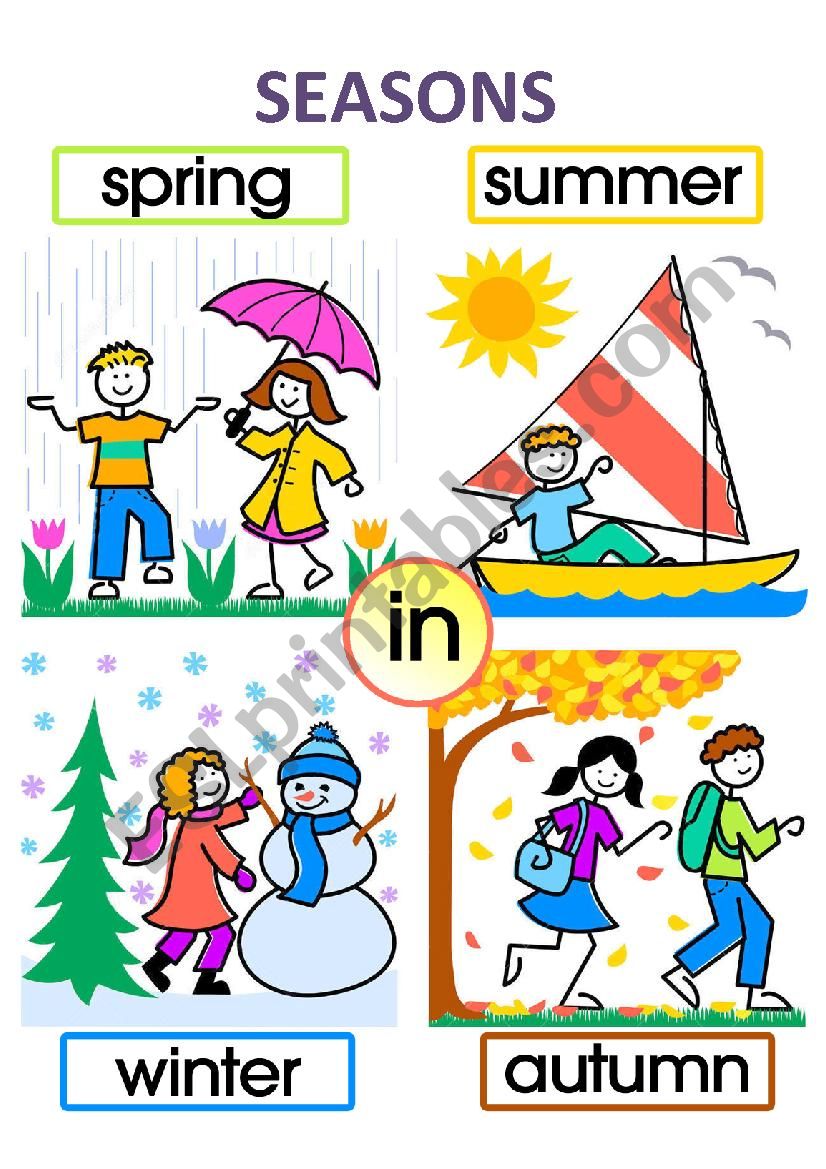 Bardzo proszę Was o przesyłanie zdjęć z wykonanymi zadaniami, możecie również nagrać filmik z czytaniem tekstów lub wymową poznanych słówek na mój adres e- mail: jodlowska22@gmail.com